Рассмотрено и принято 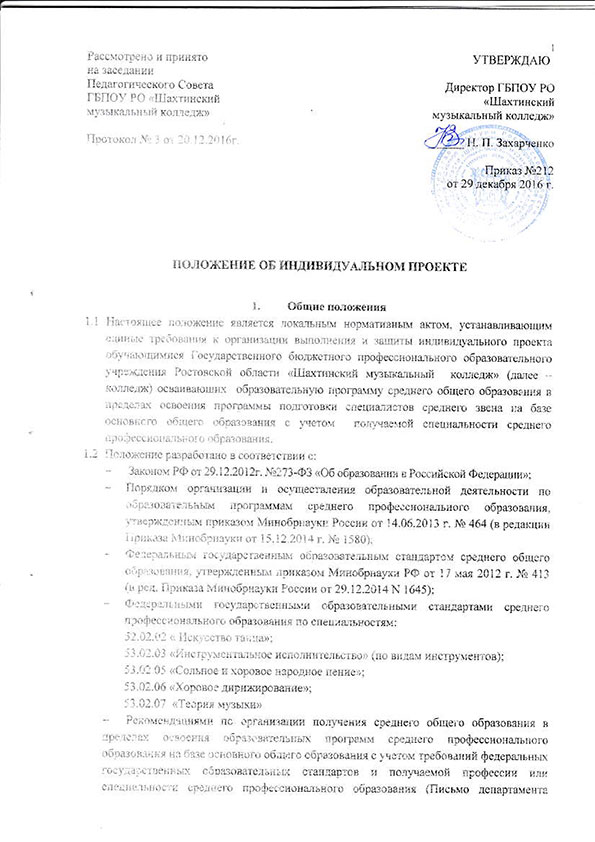 на заседанииПедагогического Совета ГБПОУ РО «Шахтинскиймузыкальный колледж»Протокол № 3 от 20.12.2016г.УТВЕРЖДАЮДиректор ГБПОУ РО«Шахтинскиймузыкальный колледж»______ Н. П. ЗахарченкоПриказ №212                           от 29 декабря 2016 г.ПОЛОЖЕНИЕ ОБ ИНДИВИДУАЛЬНОМ ПРОЕКТЕОбщие положенияНастоящее положение является локальным нормативным актом, устанавливающим единые требования к организации выполнения и защиты индивидуального проекта обучающимися Государственного бюджетного профессионального образовательного учреждения Ростовской области «Шахтинский музыкальный  колледж» (далее – колледж) осваивающих  образовательную программу среднего общего образования в пределах освоения программы подготовки специалистов среднего звена на базе основного общего образования с учетом  получаемой специальности среднего профессионального образования.Положение разработано в соответствии с:Законом РФ от 29.12.2012г. №273-ФЗ «Об образовании в Российской Федерации»;Порядком организации и осуществления образовательной деятельности по образовательным программам среднего профессионального образования, утвержденным приказом Минобрнауки Россииот 14.06.2013 г. № 464 (в редакции Приказа Минобрнауки от 15.12.2014 г. № 1580);Федеральным государственным образовательным стандартом среднего общего образования, утвержденным приказом Минобрнауки РФ от 17 мая . № 413 (в ред. Приказа Минобрнауки России от 29.12.2014 N 1645);Федеральными государственными образовательными стандартами среднего профессионального образования по специальностям:52.02.02 « Искусство танца»;53.02.03 «Инструментальное исполнительство»(по видам инструментов);53.02.05 «Сольное и хоровое народное пение»;53.02.06 «Хоровое дирижирование»;53.02.07  «Теория музыки»Рекомендациями по организации получения среднего общего образования в пределах освоения образовательных программ среднего профессионального образования на базе основного общего образования с учетом требований федеральных государственных образовательных стандартов и получаемой профессии или специальности среднего профессионального образования (Письмо департамента государственной политики в сфере подготовки рабочих кадров и ДПО Минобрнауки России от 17 марта . n 06-259);Уставом колледжаПоложение подлежит исполнению педагогическими работниками общеобразовательного цикла, обучающимися, в том числе обучающимися по индивидуальным учебным планам в пределах осваиваемых ППССЗ.Обозначения и сокращения:ППССЗ – программа подготовки специалистов среднего звена;СПО – среднее профессиональное образование;СОО – среднее общее образование;ФГОС – Федеральный государственный образовательный стандарт;ПЦК – предметно-цикловая комиссия.Индивидуальный проект - особая форма организации деятельности обучающихся(учебное исследование или учебный проект);Результаты выполнения индивидуального проекта должны отражать:сформированность навыков коммуникативной, учебно-исследовательской деятельности, критического мышления; способность к инновационной, аналитической, творческой, интеллектуальной деятельности;сформированность навыков проектной деятельности, а также самостоятельного применения приобретенных знаний и способов действий при решении различных задач с использованием знаний одной или нескольких общеобразовательных учебных дисциплин или предметных областей;способность постановки цели и формулирования гипотезы исследования, планирования работы, отбора и интерпретации необходимой информации, структурирования аргументации результатов исследования на основе собранных данных, презентации результатов.Индивидуальный проект выполняется обучающимся в течение учебного времени и должен быть представлен в виде завершённого учебного исследования или разработанного проекта: информационного, творческого, социального.Выполнение индивидуального проекта является обязательным для каждого обучающегося, начиная со второго курса, осваивающего ППССЗ.Цели и задачи, порядок организации проектной деятельности обучающихсяИндивидуальный проект выполняется обучающимися колледжасамостоятельно под руководством преподавателя по выбранной теме в рамках одной или нескольких изучаемых общеобразовательных учебных дисциплин в любой избранной области деятельности: познавательной, практической, художественно-творческой, иной.Целью организации проектной деятельности обучающихся являются:реализация требований ФГОС СПО к личностным и метапредметным результатам освоения образовательной программы;развитие личностных, регулятивных, познавательных, коммуникативныхуниверсальных учебных действий;формирование научного типа мышления, компетентностей в предметных областях, учебно-исследовательской, проектной и социальной деятельности;развития у обучающихся опыта самостоятельной и творческой деятельности: образовательной, учебно-исследовательской и проектной, социальной, информационно-исследовательской, художественной и др.формирование у обучающихся системных представлений и опыта применения методов, технологий и форм организации проектной и учебно-исследовательской деятельности для достижения практико-ориентированных результатов образования;возможность практического использования приобретенных обучающимися коммуникативных навыков, навыков целеполагания, планирования и самоконтроля;формирование навыков разработки, реализации и общественной презентации обучающимися индивидуального проекта, направленного на решение научной, личностно и (или) социально значимой проблемы.Задачами организации проектной деятельности обучающихся являются: обучение планированию (обучающийся должен уметь четко определить цель, описать основные шаги по ее достижению, концентрироваться на достижении цели на протяжении всей работы);развитие навыков сбора и обработки информации;развитие умения ориентироваться в информационном пространстве, отбирать и систематизировать полученный материал;развитие умения анализировать, сравнивать, критически мыслить;развитие умения делать собственные обобщенные выводы;развитие умения составлять письменный отчет о самостоятельной работе над проектом (составлять план работы, четко оформлять и презентовать информацию, иметь понятие о библиографии);формирование позитивного отношения к деятельности (обучающийся должен проявлять инициативу, выполнять работу в установленные сроки);формирование и развитие навыков публичного выступления;формирование интереса к будущей профессиональной деятельности.За организацию и координацию деятельности преподавателей и обучающихся по выполнению индивидуального проекта отвечает заместитель директора по учебной работе, председатель ПЦК «Общеобразовательных, общих гуманитарных и социально-экономических дисциплин». На них в рамках проектной деятельности возлагаются следующие функциональные обязанности:организация консультаций и оказание методической помощи преподавателям колледжа, руководителям проектной деятельности, в ходе выполнения проектов и контроль своевременного выполнения этапов проектов;разработка методических рекомендаций для обучающихся по основам проектной деятельности;формирование проектных групп на основе списков обучающихся и педагогов - руководителей проектных групп;создание условий для самостоятельной работы по подготовке и защите индивидуальных проектов;создание оптимальных условий для выполнения проекта, доступности справочной, научной, методической литературы, возможности использования коммуникационных средств, в том числе и Интернета;установка необходимого для проектной деятельности программного обеспечения.создание условий для защиты индивидуальных проектов.Решением председателяПЦК «Общеобразовательных, общих гуманитарных и социально-экономических дисциплин» утверждаются темы индивидуальных проектов для обучающихся и назначаются руководители проектной деятельности.Основными функциями преподавателей колледжа по организации проектной деятельности обучающегося являются:контроль охвата обучающихся проектной деятельностью;организация выбора темы индивидуального проекта.Основными функциями руководителя проекта являются:разработка тематики индивидуальных проектов, выбор проблемной области, постановка задач;сопровождение деятельности обучающегося по выполнению этапов работы над проектом, коррекция результатов работы;создание условий для формирования универсальных учебных действий у обучающихся, развития их творческих способностей и логического мышления;мотивация обучающего на выполнение работы по индивидуальному проекту;консультирование обучающихся по избранной теме, оказание помощи в разработке плана работы;оказание помощи обучающимся в определении цели, задач, методов работы, в подборе необходимой литературы, практического материала и других источников, включая Интернет-ресурсы;контроль за ходом и сроками выполнения индивидуального проекта;выявление недоработок, определение путей устранения выявленных недостатков;проверка проекта на соответствие установленным требованиям;подготовка обучающихся к участию в научно-практической конференции или защите проекта;оказание помощи обучающимся в подготовке к презентации проектов; организация защиты обучающимися выполненных индивидуальных проектов; оценка индивидуального проекта и результатов его защиты.Ответственность за качество выполнения индивидуального проекта, своевременность представления его к защите возлагается на обучающихся.Основными функциями обучающихся являются:осознанный выбор темы индивидуального проекта и формы продукта проектной деятельности;посещение консультаций по индивидуальному проекту;выполнение требований и рекомендаций преподавателя - руководителя индивидуального проекта;соблюдение установленных сроков выполнения индивидуального проекта;подготовка индивидуального проекта к публичной защите.Направленность и содержание индивидуального проекта Индивидуальный проект должен иметь практическую направленность и может быть выражен в форме продукта проектной деятельности в любой из следующих работ: письменная работа (эссе, реферат, аналитические материалы, обзорные материалы, отчёты о проведённых исследованиях, статья, стендовый доклад, газета, учебное иллюстративное пособие, чертеж, сравнительный анализ, путеводитель, словарь терминов, плакат и др.);творческая работа (сценарий тематического мероприятия, видеофильм, компьютерная анимация, веб-квест, разработка сайта и др.);материальный объект (макет, модель или иное конструкторское изделие, коллекция, стенд и др.).Перечень тем индивидуальных проектов обсуждается на заседании ПЦК«Общеобразовательных, общих гуманитарных и социально-экономических дисциплин».Обучающиеся выбирают один проект для реализации из предложенных тем.Обучающиеся могут самостоятельно предложить темы проекта, согласовав их с руководителями проекта.Темы проектных работ могут иметь предметный, метапредметный, или межпредметный характер. Их подбор обусловлен:актуальностью и личностной значимостью решаемых задач;научно-теоретическим и практическим значением темы;уровнем доступности задач для обучающихся;В состав материалов, которые должны быть подготовлены по завершению проекта для его защиты, включаются:выносимый на защиту продукт проектной деятельности, представленный в одной из описанных выше форм;подготовленная обучающимся пояснительная записка к проекту с указанием:исходного замысла, цели и назначения проекта;краткого описания хода выполнения проекта и полученных результатов;списка использованных источников;тезисы доклада (объёмом не более двух страниц) и возможно компьютерная презентация индивидуального проекта.Обязательные требования к содержанию, структуре, формам представления и объемаминдивидуальных проектов устанавливаются методическими	указаниями, которыеразрабатываются ПЦК «Общеобразовательных, общих гуманитарных и социально-экономических дисциплин».Общие требования к защите и критерии оценки индивидуального проектаЗащита индивидуального проекта является обязательной и проводится за счет объема времени, предусмотренного на изучение общеобразовательной учебной дисциплины.При защите индивидуального проекта обучающиеся могут пользоваться:персональным компьютером (с выходом в Интернет);презентационным оборудованием.Процедура защиты состоит в 5-8 минутном выступлении обучающегося, который раскрывает актуальность, поставленные задачи, суть проекта и выводы. Далее следуют ответы на вопросы.Проектная деятельность оценивается по 2 группам критериев: критерии оценки содержания проекта и критерии оценки защиты проекта (приложение 1).Индивидуальный проект оценивается по пятибалльной системе оценками: «5» («отлично»), «4» («хорошо»), «3» («удовлетворительно»), «2»(«неудовлетворительно»).Индивидуальный проект, по результатам выполнения и защиты которого обучающемуся выставлена неудовлетворительная оценка, возвращается ему на доработку в сроки, установленные преподавателем (руководителем проекта).Неудовлетворительная оценка по результатам выполнения и защиты индивидуального проекта может являться академической задолженностью обучающегося и устраняется в соответствии с установленным в колледже порядком.В случае неявки на защиту индивидуального проекта по неуважительной причине обучающийся получает неудовлетворительную оценку.В случае неявки на защиту индивидуального проекта по уважительной причине обучающемуся предоставляется право на защиту в другое время.Общественная презентация лучших проектов может осуществляться на научно-практической конференции, что дает возможность обучающимся представить результаты работы над проектом и продемонстрировать уровень овладения элементами проектной деятельности.Выполненный индивидуальный проект является составной частью портфолио обучающегося, в дальнейшем может быть использован им для презентации референтным (значимым для себя) лицам, потенциальным работодателям. Приложение №1к Положения об индивидуальном проектеКритерии оценивания индивидуальных проектов обучающихсяТаблица соответствияКритерии оценкисодержанияпроектаСодержание критерия оценкиКоличество балловАктуальность поставленной проблемы (до 4 баллов)Аргументированность актуальностиОт 0 до 1Актуальность поставленной проблемы (до 4 баллов)Определение целейОт 0 до 1Актуальность поставленной проблемы (до 4 баллов)Определение и решение поставленных задачОт 0 до 1Актуальность поставленной проблемы (до 4 баллов)Новизна работыОт 0 до 1Теоретическая и\ или практическая ценность (до 4 баллов)Соответствие заявленной теме, целям и задачам проектаОт 0 до 2Теоретическая и\ или практическая ценность (до 4 баллов)Автор в работе указал теоретическую и / или практическую значимостьОт 0 до 2Качество содержания проектной работы (до 6 баллов)Структурированность и логичность, которая обеспечивает понимание и доступность содержанияОт 0 до 2Качество содержания проектной работы (до 6 баллов)Выводы работы соответствуют поставленным целямОт 0 до 2Качество содержания проектной работы (до 6 баллов)Наличие исследовательского аспекта в работеОт 0 до 2Оформлениеработы(до 9 баллов)Титульный листОт 0 до 1Оформлениеработы(до 9 баллов)Оформление оглавления, заголовков разделов, подразделовОт 0 до 2Оформлениеработы(до 9 баллов)Оформление рисунков, графиков, схем, таблиц, приложенийОт 0 до 2Оформлениеработы(до 9 баллов)Информационные источникиОт 0 до 2Оформлениеработы(до 9 баллов)Форматирование текста, нумерация и параметры страницОт 0 до 2Итого:До 23Баллы индивидуального проектаОценка по пятибалльной системе31 - 39«отлично»25 - 30«хорошо»16 - 24«удовлетворительно»Меньше 16«неудовлетворительно»Критерии оценки защиты проектаСодержание критерия оценкиКоличество балловПрезентацияпроектаСтруктура презентацииОт 0 до 2ПрезентацияпроектаОформление слайдовОт 0 до 2ПрезентацияпроектаПредставление информацииОт 0 до 3Грамотность речи,владение специальной терминологией по теме работы в выступлении (до 12 баллов)Грамотность речи0т 0 до 3Грамотность речи,владение специальной терминологией по теме работы в выступлении (до 12 баллов)Владение специальной терминологией0т 0 до 3Грамотность речи,владение специальной терминологией по теме работы в выступлении (до 12 баллов)Ответы на вопросы0т 0 до 3Итого:До 16